☆介護マーク☆・サイズ　縦６９ｃｍ×横９７ｃｍ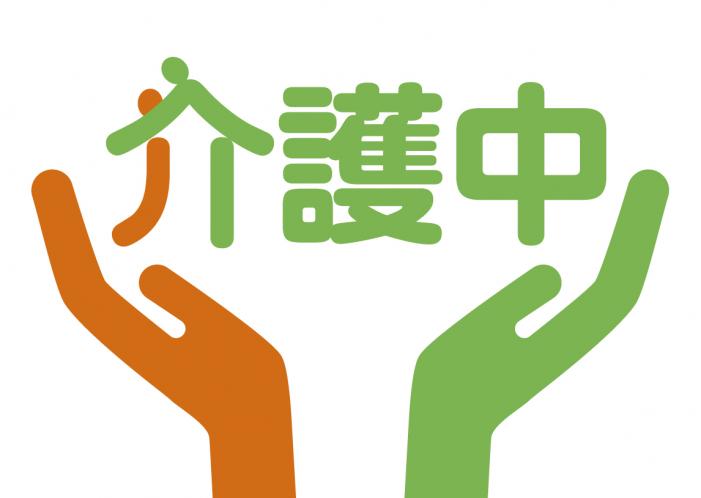 上記のマークを紙にカラー印刷し、線に沿って切り取り、市販のカードケースに入れるなどしてご利用ください。<利用にあたっての留意事項>１　　本来の目的（介護中であることを周囲に理解してもらうこと）以外には、決して利用しないでください。２　　マークは適正に管理し、利用する必要がなくなった場合には、各自で処分してください。